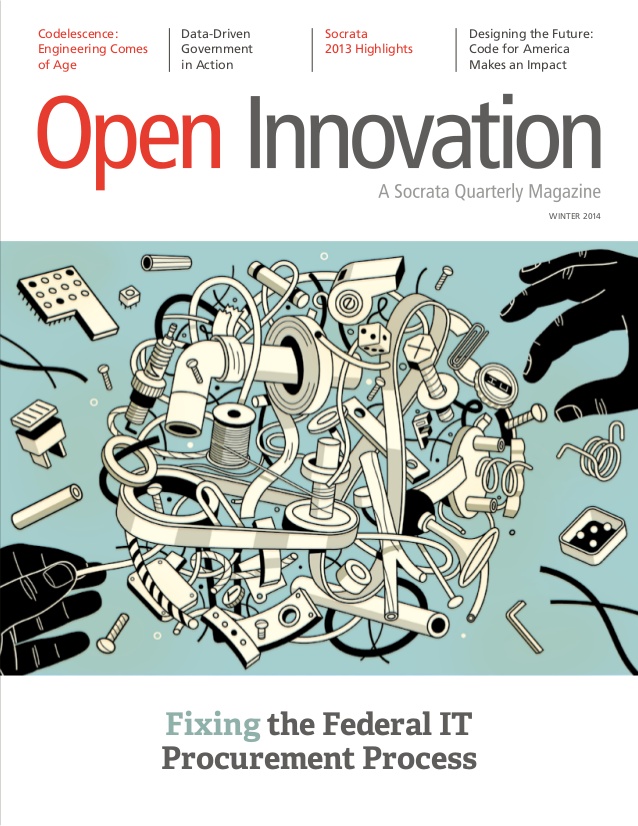 RODITELJSKI SASTANAK ZA RODITELJE OSMIH RAZREDAStručna tema: 	KONTRAINDIKACIJE ZA UPIS U POJEDINA ZANIMANJA – Dr. Mirjana Bolf	IZAZOVI PROFESIONALNE ORIJENTACIJE ZA OSNOVCA I RODITELJE - Aleksandra Smolić, pedagoginja Srijeda 12. veljače u 18:30 sati – blagovaona škole Stručna služba škole